О внесении изменения в Положение о системе оплаты труда работников учреждений культуры, находящихся в ведении муниципального казенного учреждения «Отдел культуры, спорта и молодежной политики администрации Чунского района»В целях упорядочения деятельности учреждения,  руководствуясь Федеральным законом «Об общих принципах организации местного самоуправления в Российской Федерации» от 06.10.2003 года № 131-ФЗ (в редакции от 04.08.2023 года), постановлением администрации Чунского района «Об утверждении реестра должностей, структуры муниципального бюджетного учреждения культуры «Централизованная клубная система Чунского района» от 31.03.2023 года № 82, ст. ст. 22, 48 Устава Чунского районного муниципального образования,П О С Т А Н О В Л Я Ю:1. Внести следующее изменение в Положение о системе оплаты труда работников учреждений культуры, находящихся в ведении муниципального казенного учреждения «Отдел культуры, спорта и молодежной политики администрации Чунского района»», утвержденное постановлением мэра Чунского района от 03.06.2019 года № 146:- раздел 7 «Профессиональная квалификационная группа «Должности руководящего состава учреждений культуры, искусства и кинематографии» приложения 2 «Минимальные размеры окладов (ставок) по квалификационным уровням профессионально - квалификационных групп должностей работников клубной системы, находящихся в ведении муниципального казенного учреждения «Отдел культуры, спорта и молодежной политики администрации Чунского района» дополнить должностью «Заведующий музыкальной частью».2. Настоящее постановление вступает в силу с 01.09.2023 года.3. Настоящее постановление подлежит опубликованию в средствах массовой информации и размещению на официальном сайте администрации Чунского района в сети «Интернет». 4. Контроль исполнения постановления возложить на заместителя мэра Чунского района по вопросам социальной политики.			                                                                                                                                                                                                                                              Н.Д. Хрычов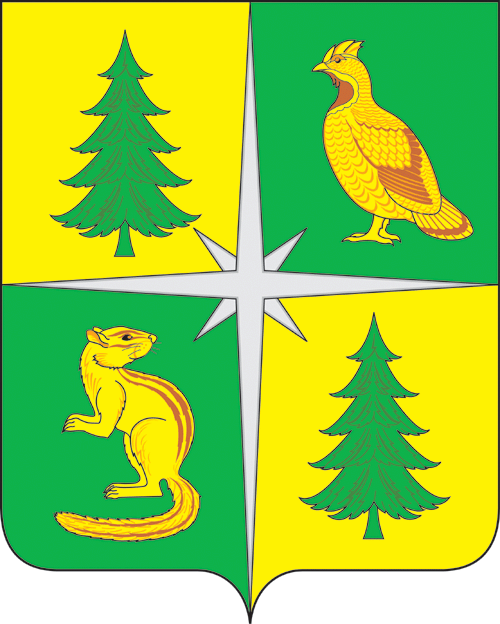 РОССИЙСКАЯ ФЕДЕРАЦИЯИРКУТСКАЯ ОБЛАСТЬМЭР ЧУНСКОГО РАЙОНАПостановление30.08.2023 г.                                          рп. Чунский                                           № 56